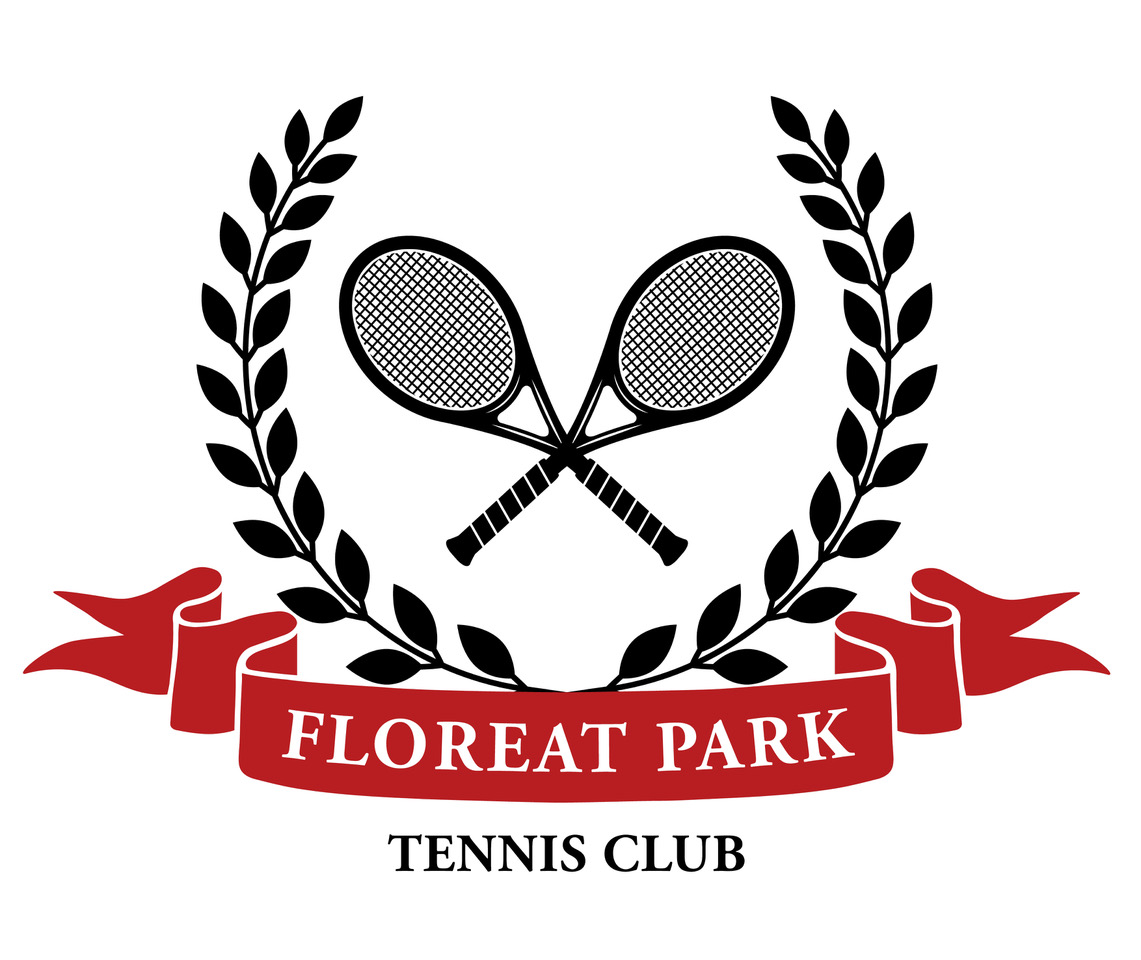 TERMS AND CONDITIONS OF USE (FLOREAT PARK TENNIS CLUB BOOK-A-COURT) Please take the time to read the following Terms & Conditions to understand how the Floreat Park Tennis Club manages tennis bookings. Booking tennis courts will be only by the online booking system. There is to be no “court hopping” – you must only play on the court you have booked unless directed by a club official.  Moving from one to another court can only occur with knowledge of the booking schedule as this can cause a “knock on” effect with coaching and confirmed bookings. Bookings are to be for a minimum of one hour for all court users (members and non- members).A Member can bring a guest (non-member) to play but it is the responsibility of the member to pay the guest fee when booking the courts by adding a guest to the booking. Do not extend play beyond your booked time to respect other people who have also booked courts. If you wish to extend your booking then this needs to be done online (if the court is available) BEFORE your current booking expires. A club official can at any time request your details to confirm that booking arrangements comply with these Terms and Conditions.  The facilities are only to be booked and used for recreational tennis. Professional coaching on the tennis courts may not take place, other than with approval of the Floreat Park Tennis Academy. Floreat Park Tennis Club reserves the right to cancel any booking with short notice (a Credit will be granted if an online payment has been made). Notice of such changes will be sent by email and/or SMS and a refund will be given via the booking system. CANCELLATION / WET WEATHER POLICY Court hire fees will automatically be refunded for cancellations made online line up to 6 hours before the booking time. Members are required to cancel all bookings online for unused courts as soon as possible after they are aware they no longer require the court, to allow the court to show online as being available for hire. Cancellations within the 6 hours of play due to unplayable weather will be refunded on request to the Booking Administrator. PLAYER ETIQUETTE / HEALTH AND SAFETYPlayers to be respectful of players on adjacent courts. Please respect our environment and take your rubbish, old ball cans and empty drink bottles home for disposal/recycling or placed in the bins at the club. In the interests of Public Health and comfort, smoking is not permitted on the courts or within the clubhouse area. Follow the State Governments guidelines in relation to playing tennis where COVID restrictions are in place. 